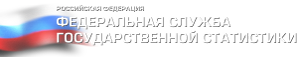 Краткие итоги										23 ноября 2022 годаЗАРАБОТНАЯ ПЛАТА ПО КРУПНЫМ И СРЕДНИМ ОРГАНИЗАЦИЯМ ГРАЙВОРОНСКОГО ГОРОДСКОГО ОКРУГАЗА СЕНТЯБРЬ 2022 ГОДАСредняя номинальная заработная плата, начисленная в сентябре 2022 года работникам крупных и средних организаций с численностью работающих более 15 человек, без выплат социального характера, сложилась в размере 37791,6 рублей и увеличилась по сравнению со средней заработной платой в аналогичном периоде 2021 года на 10,1%. Уровень реальной заработной платы (с учетом изменения сводного индекса потребительских цен) в сентябре 2022 года по сравнению с сентябрем 2021 года составил 95,5%.Наиболее высокая заработная плата сложилась по видам экономической деятельности: «Деятельность финансовая и страховая» – 61215,5 руб. (162,0% к средней заработной плате по округу) «Транспортировка и хранение» – 70574,1 руб. (186,7%), «Обеспечение электрической энергией, газом и паром; кондиционирование воздуха» – 49534,4 руб. (131,0%). Ниже средней заработной платы по округу отмечается заработная плата в отраслях: «Торговля оптовая и розничная» – 33853,8 руб. (89,6% от средней по округу), «Деятельность по операциям с недвижимым имуществом» – 32598,3 (86,3%), «Деятельность профессиональная, научная и техническая» – 27167,7 (71,9%), а также работников организаций бюджетного финансирования. Средняя заработная плата работников в сферах «Деятельность в области культуры, спорта, организации досуга и развлечений» составила 35384,2 (93,6%), «Образование» – 33648,2 руб. (89,0%), «Деятельность в области здравоохранения и социальных услуг» – 31520,8 (83,4%), «Деятельность административная и сопутствующие дополнительные услуги» – 23692,8 руб. (62,7%).Среднесписочная численность работников (без внешних совместителей) в сентябре текущего года составила 5287 человек, по сравнению с августом 2022 года она увеличилась на 115 человек (2,2%), с сентябрем 2021 года уменьшилась  на 67 человек (1,3%).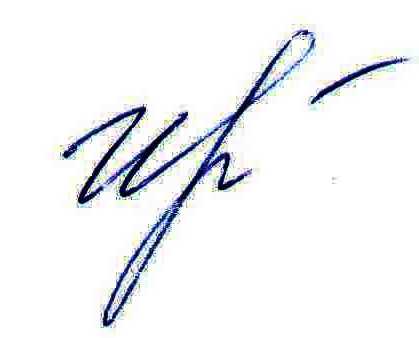 Руководитель подразделения   Белгородстата в г. Грайворон 						     С.В.Ильина Исп. Ильина С.В.Тел. 8 (47261) 4-64-88